	How Many? Objects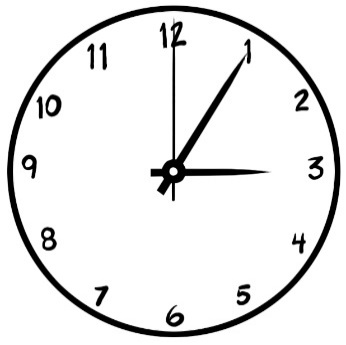 1 clock has 3 hands. 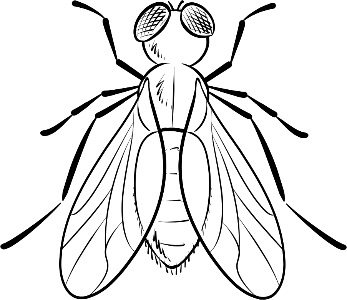 1 insect has 6 legs. 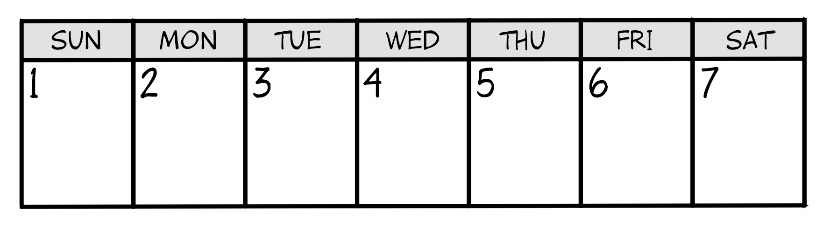 1 week has 7 days. 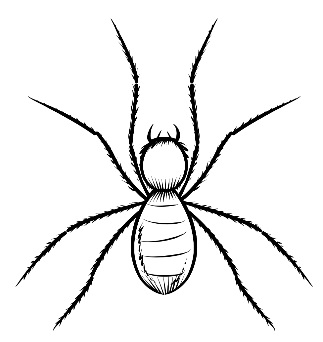 1 spider has 8 legs. 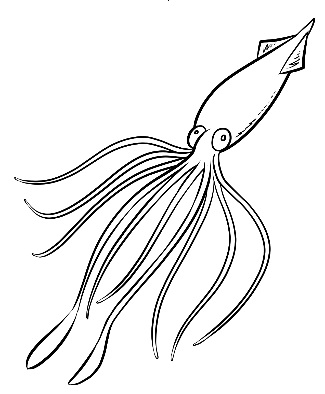 1 squid has 10 limbs. 	How Many? Objects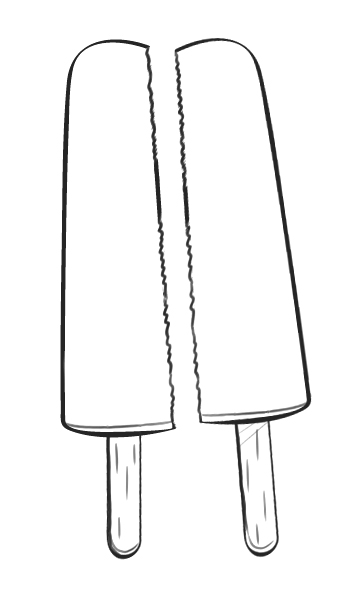 1 popsicle has 2 halves. 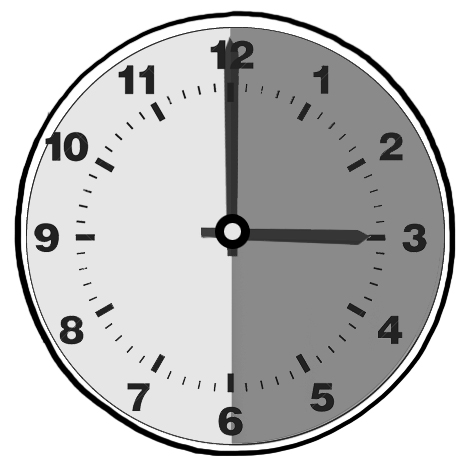 1 hour has 2 halves. 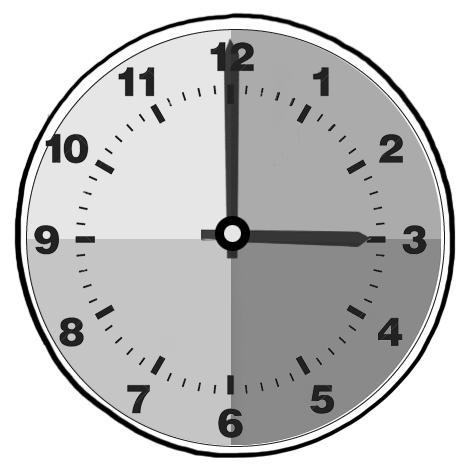 1 hour has 4 fourths. 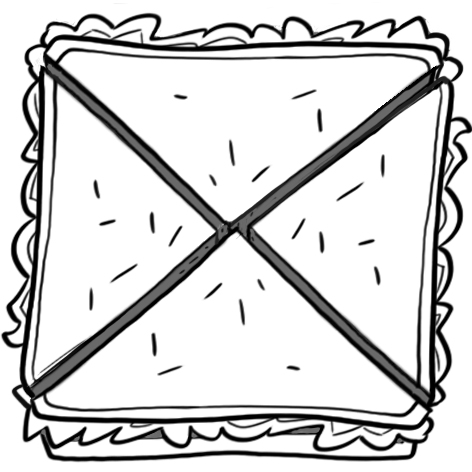 1 sandwich has 4 fourths. 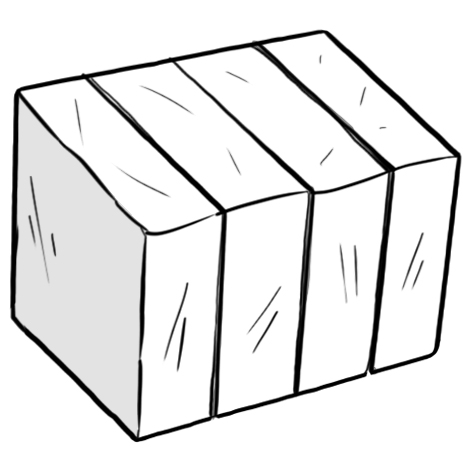 1 block of modelling clay has 4 fourths. 